Borough of Mantoloking        _____________________________________________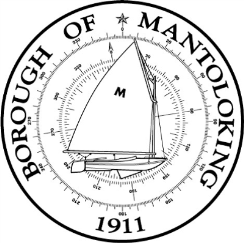 SEASONAL Employment ApplicationApplicant Information:Name (Last, First, Middle): _______________________________________________________Address: _______________________________________________________________________City/Town: _____________________________________________________________________Phone (Cell): (     )____________  (Home): (     )______________ Email________________Social Security Number: ______ - ____ -______    DOB (Optional)				Position available applied for:  ______________________Have you ever applied to the Borough before: ____ Yes ____No   If yes, give date___________Date you can start: ______________________ Are you available to work: ____ Full time____ Part timeAre you available to work for the entire season (Memorial Day weekend to Labor Day) ____Yes  ____No             If no, please explain:								Are you currently employed: ____Yes  ____No            May we contact you at work: ____Yes  ____No  May we contact your current employer: ____ Yes ____NoAre you currently on layoff status and subject to recall: ____Yes ____NoDo you possess a current driver’s license: ____Yes ____ No If you are under eighteen years of age, can you provide proof of eligibility to work: ___ Yes ___NoAre you legally eligible to work in the United States of America: ____Yes ____ NoPursuant to Federal Law, proof of US Citizenship or immigration status will be required if you are hired.The Borough is an Equal Opportunity EmployerEmployment History:  This section must be completed even if you attach a resume.  List your last four employers, major assignments within the same employer.  Begin with the most recent. Include any military service. Explain any gaps in employment in the space on this form marked comments located on the bottom of this page.Comments:Education:  Provide information on your formal schooling and education. Include elementary, secondary, and post-secondary education, if any.  Include any formal vocational or professional education.  For high school and post-secondary education, indicate any major or specialty, such as Academic, Business, or Trade.Skills & Experience:  State any skills, experience, training, licenses, certifications or other factors that make you qualified for the position for which you are applying.Comments & Additional Information:  Is there any additional information about you we should consider? References:  Provide the names, addresses and phone numbers of three people whom we may contact as a reference. They should not be relatives or former supervisors.Understandings and Agreements:As an applicant for a position with the Borough, I understand and agree that I must provide truthful and accurate information in this application.  I understand that my application may be rejected if any information is not complete, true and accurate.  If hired, I understand that I may be separated from employment if the Borough later discovers that information on this form was incomplete, untrue, or inaccurate.  I give the Borough the right to investigate the information I have provided, talk with former employers (except where I have indicated they may not be contacted).  I give the Borough the right to secure additional job-related information about me. I release the Borough and its representatives from all liability for seeking such information.  I understand that the Borough is an equal-opportunity employer and does not discriminate in its hiring practices. I understand that the Borough will make reasonable accommodations as required by the Americans with Disabilities Act and New Jersey Law Against Discrimination.   I understand that, if employed, I may resign at any time and that the Borough may terminate me at any time in accordance with its established policies and procedures. No representatives of the Borough may make any assurances to the contrary.  I understand that any offer of employment may be subject to job-related medical, physical, drug, or psychological tests.  I also understand that some positions may involve complete background and criminal checks.   For your application to be considered, you must sign and date below.Applicant’s Signature __________________________________ Date _________________________Mantoloking	Police DepartmentBeach Availability SheetName ______________________________   Position	 					How many days per week  		Date you can start  				AvailabilityPlease fill in the chart below with the hours that you are available to work. The beach hours are 10 AM to 5 PM & Sellers 10 AM to 5:30 PM.  We will be rotating so walkways so no one gets stale at one site. *Before signing this form please note that any changes to this availability must be approved by Chief Ferris and/or Administrative Assistant Kelly Burdge. Unapproved changes to this availability may be grounds for dismissal. It will be your sole responsibility to cover any schedule shifts that you are unable to work, and to notify your direct supervisor.Please note any preplanned vacations or scheduling conflicts here:Employee Signature: ___________________________   Date:  __________________Supervisor Signature:  __________________________ Date:  ___________________Employer:Address:Date started:                         Date left:Work performed/responsibilities:Employer:Address:Starting Salary:Final Salary:Work performed/responsibilities:Job Title:Starting Salary:Final Salary:Work performed/responsibilities:Reason for leaving:Reason for leaving:Reason for leaving:Supervisor’s name and phone number:                                                                                                       May we contact for a reference: ___Yes ___NoSupervisor’s name and phone number:                                                                                                       May we contact for a reference: ___Yes ___NoSupervisor’s name and phone number:                                                                                                       May we contact for a reference: ___Yes ___NoEmployer:Address:Date started:                         Date left:Work performed/responsibilities:Employer:Address:Starting Salary:Final Salary:Work performed/responsibilities:Job Title:Starting Salary:Final Salary:Work performed/responsibilities:Reason for leaving:Reason for leaving:Reason for leaving:Supervisor’s name and phone number:                                                                                                      May we contact for a reference: ___Yes ___NoSupervisor’s name and phone number:                                                                                                      May we contact for a reference: ___Yes ___NoSupervisor’s name and phone number:                                                                                                      May we contact for a reference: ___Yes ___NoEmployer:Address:Date started:                         Date left:Work performed/responsibilities:Employer:Address:Starting Salary:Final Salary:Work performed/responsibilities:Job Title:Starting Salary:Final Salary:Work performed/responsibilities:Reason for leaving:Reason for leaving:Reason for leaving:Supervisor’s name and phone number:                                                                                                      May we contact for a reference: ___Yes ___NoSupervisor’s name and phone number:                                                                                                      May we contact for a reference: ___Yes ___NoSupervisor’s name and phone number:                                                                                                      May we contact for a reference: ___Yes ___NoEmployer:Address:Date started:                         Date left:Work performed/responsibilities:Employer:Address:Starting Salary:Final Salary:Work performed/responsibilities:Job Title:Starting Salary:Final Salary:Work performed/responsibilities:Reason for leaving:Reason for leaving:Reason for leaving:Supervisor’s name and phone number:                                                                       May we contact for a reference: ___Yes ___NoSupervisor’s name and phone number:                                                                       May we contact for a reference: ___Yes ___NoSupervisor’s name and phone number:                                                                       May we contact for a reference: ___Yes ___NoSchool:Years completed:(Circle)Graduated:     (Circle)Major Field:High:     1    2    3     4  Yes    NoCollege:     1    2    3     4  Yes    NoOther:     1    2    3     4  Yes    NoName & Address:Phone Number:Years Known:This page for Borough use only!Results of interviewInterviewer: ______________________________________________________Date: _______________________Time: _________________Mon.Tues.Wed.Thurs.Fri.Sat.Sun.From:To: